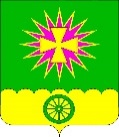 АДМИНИСТРАЦИЯ Нововеличковского сельского поселения Динского района ПОСТАНОВЛЕНИЕот 06.04.2021.                                                                                         	№ 92станица НововеличковскаяОб утверждении Топливно-энергетического баланса Нововеличковского сельского поселения Динского района  за 2019 годВ соответствии с Федеральным законом от 27.07.2010 № 190-ФЗ «О теплоснабжении», приказом Министерства энергетики РФ от 14.12.2011  № 600 «Об утверждении порядка составления топливно-энергетических балансов субъектов Российской Федерации, муниципальных образований», руководствуясь статьей 37 Устава Нововеличковского сельского поселения       п о с т а н о в л я ю: 1. Утвердить Топливно-энергетический баланс Нововеличковского сельского поселения Динского района за 2019 год (прилагается).2. Отделу по общим и правовым вопросам администрации Нововеличковского сельского поселения Динского района (Калитка) разместить постановление на официальном сайте Нововеличковского сельского поселения Динского района в сети Интернет. 3. Контроль за исполнением постановления оставляю за собой.4. Постановление вступает в силу со дня его подписания.Глава Нововеличковского сельского поселения                                                                                 Г.М. Кова                                                                          ПРИЛОЖЕНИЕУТВЕРЖДЕНпостановлением администрации    Нововеличковского сельского поселения Динского районаот ____________ № _____Топливно-энергетический балансНововеличковского сельского поселения за 2019 годРаздел 1. Порядок формирования топливно-энергетического баланса Нововеличковского сельского поселения1.1. Основания формирования топливно-энергетического баланса.Основаниями формирования топливно-энергетического Нововеличковского сельского поселения Динского района  являются Федеральный закон от 27.07.2010 № 190-ФЗ «О теплоснабжении» и Приказ Минэнерго РФ от 14.12.2011 № 600 «Об утверждении Порядка составления топливно-энергетических балансов субъектов Российской Федерации, муниципальных образований».1.2. Источники информации для формирования топливно-энергетическогобаланса Нововеличковского сельского поселения.Для заполнения строк и граф баланса используется информация, предоставленная ресурсоснабжающей организацией – МУП ЖКХ Нововеличковское:- сведения об объеме отпущенной тепловой энергии за 2018 год потребителям Нововеличковского сельского поселения;- информация об основных показателях работы организации, оказывающей жилищно-коммунальные услуги.1.3. Общие положения	Целью разработки топливно-энергетического баланса (ТЭБ) поселения является определение таких пропорций в потреблении различных видов топливных и энергетических ресурсов, при которых обеспечивается наиболее полное удовлетворение потребностей производства, транспортирования и использования. Другими словами, ТЭБ характеризует систему показателей, которая отображает равенство объемов прихода и растрат энергии, ее создание и потребление в пределах муниципального образования.	Главными направлениями развития топливно-энергетического хозяйства поселения являются обеспечение тепловых нагрузок на централизованные источники теплоснабжения, обеспечение потребителей теплоэнергией. Система теплоснабжения Нововеличковского сельского поселения служит для удовлетворения потребностей потребителей в отоплении помещений. Система теплоснабжения включает в себя источники тепла, тепловые передающие сети и устройства, а также потребляющее тепло оборудование и устройства — системы отопления.Баланс составляется на основе однопродуктовых энергетических балансов в форме таблицы по образцу согласно приложению №1 к Приказу Минэнерго РФ от 14.12.2011 № 600, объединяющей данные однопродуктовых энергетических балансов в единый баланс, отражающий указанные данные в единых энергетических единицах.Одно продуктовый энергетический баланс составляется в форме таблицы по образцу согласно приложению №2 к Приказу Минэнерго РФ от 14.12.2011 № 600 отражающей в натуральных единицах формирование предложения отдельных видов энергетических ресурсов или их однородных групп и их использование в процессах преобразования, передачи и конечного потребления энергетических ресурсов.1.4. Этапы формирования баланса	Сбор данных из отчетов по формам федерального статистического наблюдения.	Определение расхода энергии на производство промышленной продукции, необходимого агрегирования показателей по видам топлива.Сравнительный анализ одноименных данных разных форм статистической отчетности, информации предоставленной администрации Нововеличковского сельского поселения определение основных причин расхождений, способов взаимной увязки данных и отбор данных, подлежащих включению в баланс.Однопродуктовый баланс потребления по энергетическим ресурсам (природному газу, нефти (печное топливо), тепловой энергии) Нововеличковского сельского поселения представлен в тоннах условного топлива (Приложения № 2-4).Однопродуктовые балансы по видам энергетических ресурсов: «Уголь»,«Сырая нефть», «Прочее твердое топливо», «Гидроэнергия и НВИЭ», «Атомнаяэнергия», «Электрическая энергия» не представлены, вследствие отсутствияиспользования данных энергетических ресурсов на территории Нововеличковского сельского поселения.Топливно-энергетический баланс Нововеличковского сельского поселения за 2019 год составлен на основе однопродуктовых балансов энергетических ресурсов, в форме таблицы в тоннах условного топлива (т.у.т.) (Приложение №1). Для пересчета топлива и энергии в тонны условного топлива единица натуральных показателей, в которых исчисляются энергетические ресурсы (тыс.куб.м, тыс.т, Гккал) умножается на коэффициент пересчета в условное топливо исходя из фактической калорийности топлива. Раздел 2. Анализ топливно-энергетического балансаНововеличковского сельского поселения	Потребление ТЭР в 2019 году составило 241,7 т.у.т. Основную долю – 100% составляет производство тепловой энергии.	Потребление ПТЭР в 2019 году составило 290,76 т.у.т. В состав первичных топливно-энергетических ресурсов (ПТЭР) входят природное топливо (природный газ), продукты нефтепереработки, поступившие из-за пределов поселения (печное топливо), предназначенных для выработки тепловой энергии. Основная доля ПТЭР (нефтепродукты) – 84,5%, природное топливо – 15,5%	При составлении топливно-энергетического баланса муниципального образования использование информации из форм статистического наблюдения ограничено.	Основной объем потребления тепловой энергии приходится на бюджетофинансируемые организации – 95,8% от всего объема. Доля потребления тепловой энергии прочим потребителям составляет – 3,45%, населению – 0,75%.Начальник отдела ЖКХ, малого исреднего бизнеса администрацииНововеличковского сельского поселения                                        В.В. Токаренко                                                                                                                                                        Приложение  №1 к топливно-                                                                                                                                                          энергетическому балансу                                                                                                                                                                                                                                                                         Нововеличковского сельского                                                                                                                                                         поселения Динского района Топливно-энергетический баланс Нововеличковского сельского поселения за 2019 годПримечания. Пересчет топлива и энергии в тонны условного топлива производится путем умножения натуральных значений показателей, в которыхисчисляются энергетические ресурсы (1 тонна, тыс. куб. м, тыс. кВт•ч, Гкал), на соответствующие коэффициенты пересчета в условное топливо согласно Постановления Государственного комитета Российской Федерации по статистике от 23 июня 1999 г. № 46 «Об утверждении «Методологических положений по расчету топливно -энергетического баланса Российской Федерации в соответствии с международной практикой»Начальник отдела ЖКХ, малого и среднего бизнесаадминистрации Нововеличковского сельского поселения                                                                                                                                В.В. Токаренко                                                                              Приложение  №2 к топливно-                                                                                энергетическому балансу                                                                                                                                                                                               Нововеличковского сельского                                                                               поселения Динского района Однопродуктовый баланс
энергетических ресурсовНачальник отдела ЖКХ, малого и среднего бизнесаадминистрации Нововеличковского сельского поселения                                    В.В. Токаренко                                                                              Приложение  №3 к топливно-                                                                                энергетическому балансу                                                                                                                                                                                               Нововеличковского сельского                                                                               поселения Динского района Однопродуктовый баланс
энергетических ресурсовНачальник отдела ЖКХ, малого и среднего бизнесаадминистрации Нововеличковского сельского поселения                                    В.В. Токаренко                                                                              Приложение  №4 к топливно-                                                                                энергетическому балансу                                                                                                                                                                                               Нововеличковского сельского                                                                               поселения Динского района Однопродуктовый баланс
энергетических ресурсовНачальник отдела ЖКХ, малого и среднего бизнесаадминистрации Нововеличковского сельского поселения                               В.В. ТокаренкоУгольСырая нефтьНефтепродуктыПриродный газПрочее твердое топливоГидроэнергия и НВИЭАтомная энергияЭлектрическая энергияТепловая энергияВсегот.у.т.т.у.т.т.у.т.т.у.т.т.у.т.т.у.т.т.у.т.т.у.т.т.у.т.т.у.т.12345678910Производство энергетических ресурсов100000000241,7241,7Ввоз200245,764500000290,76Вывоз30000000000Изменение запасов40000000000Потребление первичной энергии500245,764500000290,76Статистическое расхождение60000000000Производство электрической энергии70000000000Производство тепловой энергии800-245,76-450000241,7-49,06Теплоэлектростанции8.10000000000Котельные8.200-245,76-450000241,7-49,06Электрокотельные и теплоутилизационные установки8.30000000000Преобразование топлива90000000000Переработка нефти9.10000000000Переработка газа9.20000000000Обогащение угля9.30000000000Собственные нужды1000000000-7,7-7,7Потери при передаче1100000000-56,3-56,3Конечное потребление энергетических ресурсов1200000000177,7177,7Сельское хозяйство, рыболовство и рыбоводство130000000000Промышленность140000000000Прочая промышленность0000000000Строительство150000000000Транспорт и связь160000000000Железнодорожный16.10000000000Трубопроводный16.20000000000Автомобильный16.30000000000Прочий16.40000000000Сфера услуг170000000000Бюджетофинансируемые организации17.100000000170,2170,2Население18000000006,136,13Прочим потребителям19000000001,371,37Использование топливно-энергетических ресурсов в качестве сырья и на нетопливные нужды200000000000Строки топливно-энергетического балансаНомер строк балансаНефтепродукты(печное топливо)Т.у.т.Производство энергетических ресурсов1Ввоз2245,76Вывоз30Изменение запасов40Потребление первичной энергии5245,76Статистическое расхождение60Производство электрической энергии70Производство тепловой энергии8-245,76Теплоэлектростанции8.10Котельные8.2-245,76Электрокотельные и тепло-утилизационные установки8.30Преобразование топлива90Переработка нефти9.10Переработка газа9.20Обогащение угля9.30Собственные нужды100Потери при передаче110Конечное потребление энергетических ресурсов120Сельское хозяйство, рыболовство и рыбоводство130Промышленность140Прочая промышленность0Строительство150Транспорт и связь160Железнодорожный16.10Трубопроводный16.20Автомобильный16.30Прочий16.40Сфера услуг170Бюджетофинансируемые организации17.10Население180Прочим потребителям190Использование топливно-энергетических ресурсов в качестве сырья и на нетопливные нужды200Строки топливно-энергетического балансаНомер строк балансаПриродный газТ.у.т.Производство энергетических ресурсов10Ввоз245Вывоз30Изменение запасов40Потребление первичной энергии545Статистическое расхождение60Производство электрической энергии70Производство тепловой энергии8-45Теплоэлектростанции8.10Котельные8.2-45Электрокотельные и тепло-утилизационные установки8.30Преобразование топлива90Переработка нефти9.10Переработка газа9.20Обогащение угля9.30Собственные нужды100Потери при передаче110Конечное потребление энергетических ресурсов120Сельское хозяйство, рыболовство и рыбоводство130Промышленность140Прочая промышленность0Строительство150Транспорт и связь160Железнодорожный16.10Трубопроводный16.20Автомобильный16.30Прочий16.40Сфера услуг170Бюджетофинансируемые организации17.10Население180Прочим потребителям190Использование топливно-энергетических ресурсов в качестве сырья и на нетопливные нужды200Строки топливно-энергетического балансаНомер строк балансаТепловая энергияТ.у.т.Производство энергетических ресурсов1Ввоз20Вывоз30Изменение запасов40Потребление первичной энергии50Статистическое расхождение60Производство электрической энергии70Производство тепловой энергии8241,7Теплоэлектростанции8.10Котельные8.2241,7Электрокотельные и тепло-утилизационные установки8.30Преобразование топлива90Переработка нефти9.10Переработка газа9.20Обогащение угля9.30Собственные нужды10-7,7Потери при передаче11-56,3Конечное потребление энергетических ресурсов12177,7Сельское хозяйство, рыболовство и рыбоводство130Промышленность140Прочая промышленность0Строительство150Транспорт и связь160Железнодорожный16.10Трубопроводный16.20Автомобильный16.30Прочий16.40Сфера услуг170Бюджетофинансируемые организации17.1170,2Население186,13Прочим потребителям191,37Использование топливно-энергетических ресурсов в качестве сырья и на нетопливные нужды200